L-CARNITINA (Rendimiento Muscular):COMPOSICIÓN: Procaína al 1%; L- Carnitina (Lisina y Metionina); Cloruro de Sodio U.S.P. 9%. INDICACIONES: Obesidad localizada. Adelgazante. Generar mayor energía durante los entrenamientos. Mejorar el rendimiento. Mayor recuperación muscular. Aumento de la masa muscular. Retrasar la sensación de fatiga. PROPIEDADES: Lipolítico, Lipotrópico, Potente anticatabólico. Disminuye destrucción de masa muscular por dietas adelgazantes incorrectas. Mejora la capacidad de recuperación muscular y disminuye el daño muscular por ejercicios específicos de musculación. Acelera el metabolismo de los hidratos de carbono. Acelera el proceso de oxidación de ácidos grasos para generar mayor energía. Eficiente para quemar la grasa corporal. POSOLOGÍA: Los requisitos posológicos son variables y deben individualizarse sobre la base de cada caso para observar respuesta satisfactoria. Administración Local: Liberación transdérmica o mesoterapia virtual (electroporación); infiltración intradérmica superficial (pápulas); media o mesoterapia (4 mm): 10 ml distribuidos en la superficie corporal cada 48 horas. Administración Sistémica: Intramuscular profunda (glúteo o muslo): 2 ml cada 7 días. Recordar que una dieta baja en Carbohidratos (azúcares y harinas) es importante para mejorar la efectividad de la fórmula. ADVERTENCIA: No administrar en personas con cuadros infecciosos activos, con cáncer (activo o post tratamiento), durante el embarazo o cuando sospeche su existencia, ni durante la lactancia. INTERACCIONES: Por ser Fórmula Homeopática no administrarse con productos mentolados ni alcanforados. ALMACENAMIENTO: Conservar en ambiente seco y fresco, protegido de la luz directa y de la congelación, alejado de corrientes electromagnéticas. CONTRAINDICACIONES: Hipersensibilidad a la Procaína o a alguno de sus componentes. PRECAUCIONES: Deseche si observa turbidez, sedimentación o partículas en suspensión. PRESENTACIÓN: Ampolla de 5 ml.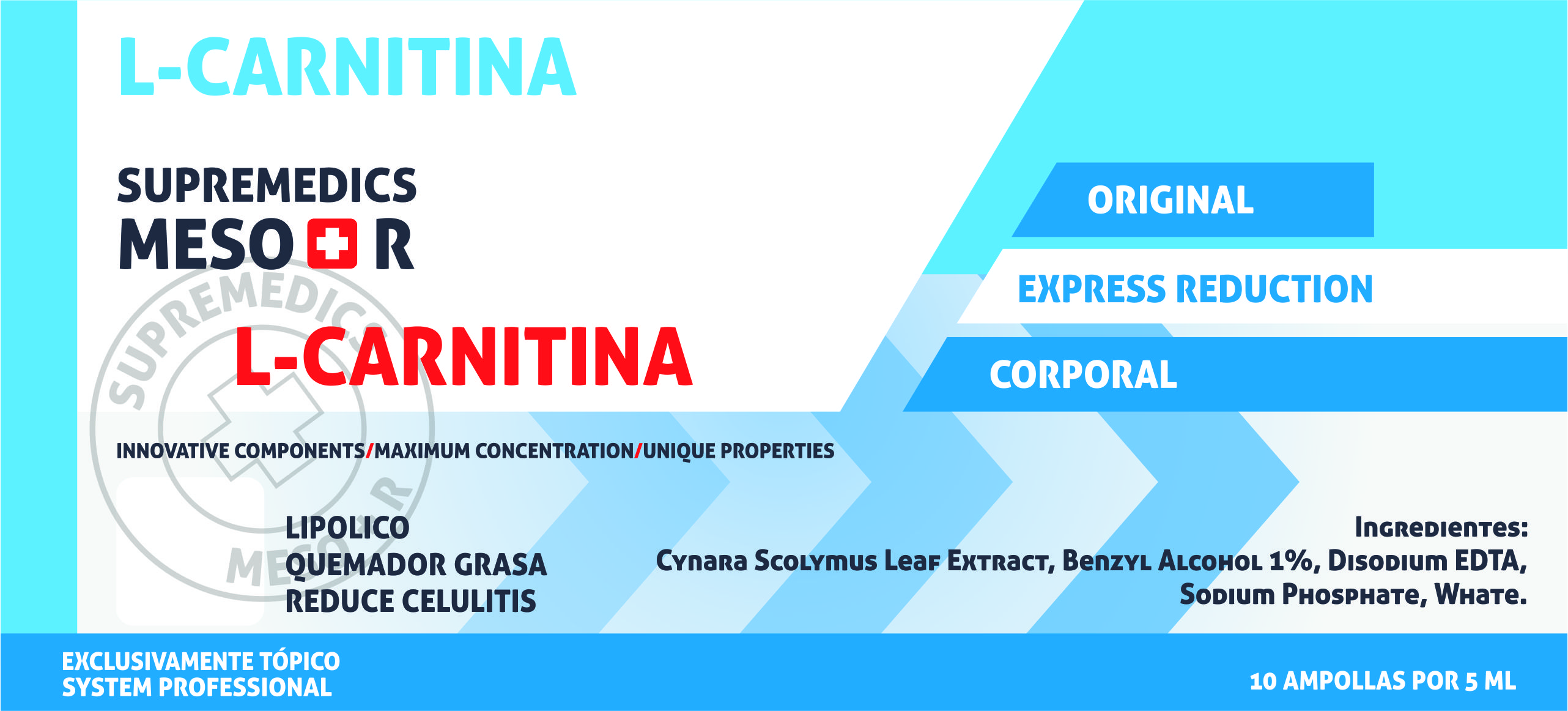 